Course InformationInstructure Information Course Delivery Method Course Description Course Learning Outcomes Learning Resources Meetings and Subjects Time Table *Includes: lecture, flipped Class, project based learning, problem solving based learning, collaboration learning.   Course Contributing to Learner Skill Development Assessment Methods and Grade Distribution                    * Assessment instruments Include: quizzes, in-class and out of class assignment, presentations, reports, Home works.                   Alignment of Course Outcomes with Learning and Assessment Methods   *Include: lecture, flipped class, project based learning, problem solving based learning, collaboration learning.   ** Include: quizzes, in-class and out of class assignments, presentations, reports, videotaped assignments, group or individual projects. Course PolicesApproved Date:                      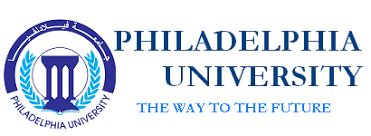 Philadelphia UniversityIssue:Faculty: BusinessCredit Hours: 3Department:AccountingBSc:  AccountingCourse SyllabusAcademic Year:2022/2023Prerequisite Prerequisite Course TitleCourse TitleCourse No.   ----Financial Accounting / 1 Financial Accounting / 1 Course code : 0311110Room No.Class TimeClass TimeCourse TypeCourse Type	315Mon./Wed.09:45-11:00Mon./Wed.09:45-11:00 Univirsity Requirement         Fauclty Requirement 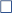  Major  Requirement         Elective            Compulsory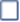  Univirsity Requirement         Fauclty Requirement  Major  Requirement         Elective            CompulsoryE-mailOffice HoursPhone No.Office No.Namezhatabat@philadelphia.edu.joMon./Wed.11-12Sat./Tue.11:30-12:30-320Dr.Zaidoon Alhatabat     Blended               Online                   Physical 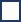 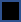      Blended               Online                   Physical      Blended               Online                   Physical      Blended               Online                   Physical Learning ModelLearning ModelLearning ModelLearning ModelPhysicalAsynchronousSynchronousPercentage%100PercentageThis course covers the definition of accounting, the accounting system and its main elements, the double entry system, transactions related to capital, cash transactions, inventory transactions, accounts receivable, and preparing the trial balance, income statement and statement of financial position.Corresponding Program Outcomes  OutcomeNumberKnowledge Knowledge Knowledge Kp1Identify the basis of measurement, presentation, and disclosure issues related to items presented in income statements and statements of financial position.K1 Kp1Define journal and ledger K2Kp1Specify the significance of alternative accounting proceduresK3Kp1List the appropriate theories, principles, and concepts relevant to financial accountingK4Skills Skills Skills Sp1Communicate with others effectively and efficiently in Arabic and English, whether through oral conversations or preparing reports and presentations   S1Sp2Apply the recording process on actual financial statements given to students from the Amman Stock Exchange and presented by students and working as groups to display the elements of financial statements using Excel   S2Course/ module reference book:Financial Accounting: IFRS, 3rd edition 2020Jerry J. Weygandt (University of Wisconsin Madison ), Paul D. Kimmel (University of Wisconsin Milwaukee ), Donald E. Kieso (Northern Illinois University).Course Textbookhttp://www.jstor.org/journals/00218456.htmlhttp://aicpa.org/pubs/jofa/joahome.htm http://tsalqashi.jeeran.com http://www.cpa-exam.orgSupporting Referencesالمواقع الإلكترونية  Websites http://www.acc4arab.com/acc/ http://www.aazs.net   http://infotechaccountants.com  Supporting Websites     Classroom        laboratory       Learning Platform         Other  Teaching Environment                                             Learning MaterialTaskLearning Method*TopicWeekTextbook, Chapter 1----lectureAccounting: An introduction to its concepts.1Textbook, Chapter 1--class Discussion- The basic accounting equation 2Textbook, Chapter 1Lecture and discussions by students- Using the accounting equation- Financial statements3Textbook Chapter 2 HomeworkInteractive lecture and discussions by studentsdouble entry systemJournalizing and posting4Textbook Chapter 2 Interactive lecture and discussions by studentsdouble entry systemJournalizing and posting5Textbook Chapter 2 QuizInteractive lecture and discussions by studentsTrial balance.The General Journal, posting to the ledger; errors6Textbook Chapter 3 Learn by solving practical problemsAdjusting the accounts :- timing issues-introduction to the adjusting entries7Textbook Chapter 3 Mid examAdjusting entries for deferrals.Adjusting entries for accruals.8Textbook Chapter 3 Interactive lecture and discussions by studentsThe Adjusted Trial Balance and financial statements9Textbook Chapter 4 ---Participatory learning: working groups through preparing financial statementsCompleting the accounting cycle:
- using a worksheet
  closing the books- 10Textbook Chapter 4 Discuss solving practical questionsInteractive lecture and discussions by students correcting - 
- summary of the accounting cycle 
- the classified statement of financial position11Textbook, Chapter 5HomeworkInteractive lecture and discussions by studentsAccounting for a merchandising operations12Textbook, Chapter 5Interactive lecture and discussions by studentsRecording purchases of merchandise Recording sales of merchandise 13Textbook, Chapter 5Interactive lecture and discussions by studentsCompleting the accounting cycle14Textbook, Chapter 5Practical application using excelSelf-learning: access to the financial statements of listed comapnies on the Amman Stock ExchangeForms of financial statements15Final Exam16Using Technology Excel ApplicationsCollecting data from the Amman Stock Exchange website related to selected companies' reports and uploading them to Excel. Self-learning: access to the financial statements of listed comapnies on the Amman Stock Exchange. Communication Skills Through class discussions, communicate directly through office hoursPreparing a report by each student summarizing his performance and activities that they present throughout the semester and presenting it to the students.Application of Concept Learnt Solve practical issues on recording operations and preparing financial reports.Checking Amman Stock Exchange (ASE) website to read and understand actual financial reports from real Jordanian companies. Course Outcomes to be AssessedAssessment Time(Week No.)GradeAssessment MethodsK1, K2,the eightth week30 %Mid ExamS1,S2The 4th week, the 6th week, the 12th 30 %Term Works*K1, K2, K3, K4,Sixteenth week40 %Final Exam100%TotalAssessment Method**  Learning Method*Learning OutcomesNumber    Knowledge   Knowledge   Knowledge   KnowledgeMid examInteractive lecture and discussions by studentsIdentify the basis of measurement, presentation, and disclosure issues related to items presented in income statements and statements of financial position.K1Mid examInteractive lecture and discussions by studentsDefine journal and ledgerK2Mid exam, Final examInteractive lecture and discussions by studentsSpecify the significance of alternative accounting proceduresK3Mid exam, Final examInteractive lecture and discussions by studentsList the appropriate theories, principles, and concepts relevant to financial accountingK4     Skills      Skills      Skills      Skills homeworkInteractive lecture: preparing reportsCommunicate with others effectively and efficiently in Arabic and English, whether through oral conversations or preparing reports and presentationsS1homeworkCase studies . problem solving processApply the recording process on actual financial statements given to students from the Amman Stock Exchange and presented by students and working as groups to display the elements of financial statements using ExcelS2 Policy RequirementsPolicyThe minimum pass for the course is (50%) and the minimum final mark is (35%).Passing GradeAnyone absent from a declared semester exam without a sick or compulsive excuse accepted by the dean of the college that proposes the course, a zero mark shall be placed on that exam and calculated in his final mark.Anyone absent from a declared semester exam with a sick or compulsive excuse accepted by the dean of the college that proposes the course must submit proof of his excuse within a week from the date of the excuse’s disappearance, and in this case, the subject teacher must hold a compensation exam for the student.Anyone absent from a final exam with a sick excuse or a compulsive excuse accepted by the dean of the college that proposes the material must submit proof of his excuse within three days from the date of holding that exam.Missing ExamsThe student is not allowed to be absent more than (15%) of the total hours prescribed for the course, which equates to six lecture days (n t) and seven lectures (days). If the student misses more than (15%) of the total hours prescribed for the course without a satisfactory or compulsive excuse accepted by the dean of the faculty, he is prohibited from taking the final exam and his result in that subject is considered (zero), but if the absence is due to illness or a compulsive excuse accepted by the dean of the college that The article is introduced, it is considered withdrawn from that article, and the provisions of withdrawal shall apply to it.AttendancePhiladelphia University pays special attention to the issue of academic integrity, and the penalties stipulated in the university's instructions are applied to those who are proven to have committed an act that violates academic integrity, such as cheating, plagiarism (academic theft), collusion, intellectual property rights.Academic Integrity